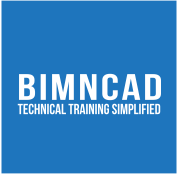 H. No. 125, Near D.P.S. School,
Sector - 28, Gurgaon, Haryana, 122002+91-9811961403contact@bimncad.com, www.bimncad.comCourse: Adobe Premier Pro CS6Course DescriptionAdobe Premiere Pro, a part of Adobe Creative Suite, is a video editing program. It is used to edit videos, including movies, and is quickly becoming the go-to program for filmmakers all over the world, both amateur and pro. In fact, both CNN and the BBC use Premiere Pro for editing purposes. This course is designed to help you learn and master Premiere Pro. Both the beginner and seasoned users can benefit from this as it starts with the basics of the program including navigation and progresses toward more advanced features.Class and Lab Hours: 50 (25 Theory, 25 Lab)Prerequisites: Basic knowledge of Windows operating system.Course ObjectivesUpon completion of the course, trainees/students will be able to:Import media into Premiere ProOrganize imported mediaUse Timeline for video and audio tracksCreate sequences and nested sequencesAdd motion to clipsCreate and work with key framesAdd animation and other effectsAdd transitionsAdd text, shapes, and logos to a projectMajor Instructional AreasCustomizing the interface and workspaceCreating effectsWorking with nested sequences and multi-camera editingAdding titles and transitionsManaging metadata Optimizing the output qualitySuggested Learning ApproachIn this course, you will study individually or within a group of peers. As you work on course deliverables, you are encouraged to share ideas with your peers and instructor, work collaboratively on projects and team assignments, raise critical questions, and provide constructive feedback. Detailed Course OutlineEvaluation:There will be one exam that every trainee/student must pass with at least 75% or more to get a certificate of completion from BIMNCAD.Suggested Learning ApproachIn this course, you will study individually or within a group of your peers. As you work on the course deliverables, you are encouraged to share ideas with your peers and instructor, work collaboratively on projects and team assignments, raise critical questions, and provide constructive feedback. Unit HeadingUnit Topics1.IntroductionNonlinear editing in Adobe Premiere ProExpanding the workflowTouring the Adobe Premiere Pro workspace2.Setting Up a ProjectSetting up a projectSetting up a sequence3.Importing MediaImporting assetsWorking with the Media BrowserImporting imagesThe media cache4.Organizing MediaThe Project panelWorking with binsOrganizing mediaMonitoring footageModifying clips5.Essentials of Video EditingUsing the Source MonitorNavigating the TimelineEssential editing commands6. Working with Clips and MarkersProgram Monitor controlsControlling resolutionUsing markersUsing Sync Lock and Track LockFinding gaps in the TimelineSelecting clipsMoving clipsExtracting and deleting segments7. Adding TransitionsWhat are transitions?Edit points and handlesAdding video transitionsUsing A/B mode to fine-tune a transitionAdding audio transitions8. Advanced Editing TechniquesFour-point editingRetiming clipsReplacing clips and footageNesting sequencesRegular trimmingAdvanced trimmingTrimming in the Program Monitor panel9. Putting Clips in MotionAdjusting the Motion effectChanging clip position, size, and rotationWorking with keyframe interpolationUsing other motion-related effects10. Multicamera EditingThe multicamera processCreating a multicamera sequenceSwitching multiple camerasFinalizing multicamera editing11. Editing and Mixing AudioSetting up the interface to work with audioExamining audio characteristicsAdjusting audio volumeCreating a split editAdjusting audio levels in a sequence12. Sweetening SoundSweetening sound with audio effectsAdjusting EQApplying effects in the Audio MixerCleaning up noisy audio13. Adding Video EffectsWorking with effectsKeyframing effectsEffects presetsFrequently used effects14. Color Correction and GradingColor-oriented workflowAn overview of color-oriented effectsFixing exposure problemsFixing color balanceSpecial color effects15. Exploring Compositing TechniquesWhat is an alpha channel?Making compositing part of your projectsWorking with the Opacity effectWorking with alpha-channel transparenciesColor keying a greenscreen shotUsing mattes16. Creating TitlesAn overview of the Titler windowVideo typography essentialsCreating titlesStylizing the textWorking with shapes and logosMaking text roll and crawl17. Managing ProjectsThe File menuUsing the Project ManagerImporting projects or sequencesManaging collaborationManaging hard drives18. Exporting Frames, Clips, and SequencesOverview of export optionsExporting single framesExporting a master copyWorking with Adobe Media EncoderExchanging with other editing applicationsRecording to tape19. Making compositing of your projectsWorking with the Opacity effectWorking with alpha channel transparanciesApplied chroma, color and luminance keying effectsUsing matte keys